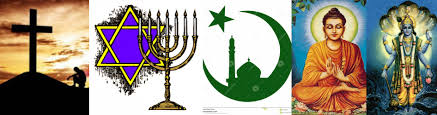 REL 2300 - World ReligionsCourse InstructorPriyanka Ramlakhan, Lake Nona CampusPlease email me for an appointment. You may visit in-person or make an online Zoom appointment.pramlakhan@valenciacollege.eduIn-person and Virtual Office Hours: M/W: 1-2:30pm & 2:30-3:45pmT/TH: 11:30-1pm & 3:45-4:45pmFriday 11-1pm OnlineCourse DescriptionThis course examines a basic introduction to world religions. It focuses on central concepts, historical development and fundamental nature of religion through philosophy, architecture, music, religion and art. It explores concepts from such disciplines integrated with religion and its practice.Course Learning OutcomesInvestigate the academic study of religion as it relates to specific historical contexts while keeping in mind the social and cultural function of religionDescribe the basic principles of the formal analysis of the study of religion and religious theories and terms.Apply analysis toward understanding and interpreting various expressions of religion, for example: philosophy, science, literature, theater, dance, religious performance, music, and visual arts.Articulate and demonstrate their own understanding of cultural competence and sensibilities of artistic taste while keeping in mind themes of diversity, inclusion and cultural responses between people and their religious beliefs.Explore the practices and beliefs of major religious traditions including Christianity, Judaism, Hinduism, Islam, and Buddhism, among other traditions through the demonstration of college level writing skills through multiple assignments.PrerequisitesMinimum grade of C in ENC 1101 or ENC 1101H or IDH 1110 Basic introduction to the world's religions. Minimum grade of C required if used to satisfy Gordon Rule requirement in this course.Course StructureThis course is organized in a total of fifteen module units located in Canvas.  Each unit includes multiple topics and themes in different historical periods.Textbook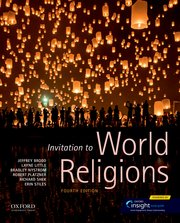 Invitation to World Religions Fourth EditionBy: Jeffrey Brodd, Layne Little, Bradley Nystrom, Robert Platzner, Richard Shek, and Erin StilesISBN: 9780197543788Performance CriteriaReading, Timeline, & Video AssignmentsDiscussionsDiscussions form the basis of our learning in this course and allow students an opportunity to evaluate their understanding by dialoguing with their peers.Original and reflect the student's unique perspective Demonstrate an understanding of the readings/course materials related to the discussion topicIncorporate real-world examples to support their thinking as it is relevant to the topicTimely - Keep in mind that most of our discussions require a response from your peers, so ensure that you create your initial post in a timely mannerQuizzes Each unit will conclude with a quiz to test your knowledge. To be successful, it’s important to review lecture slides, read the chapter, and pay attention to useful study terms in the chapter.  Fieldwork Project - Exploring Religious CommunitiesAcademic IntegrityStudents are expected to model academic integrity that is in keeping with Valencia College's standard for learning. All work submitted by students is expected to be the result of the students' individual thoughts, research, and self-expression. Assessments must be taken individually and not be reproduced, redistributed, copied digitally or shared in any way.Grading Scale90%- 100%                                       A89.9% - 80%                                     B79.9% - 70%                                     C69.9% - 60%                                     D59.5% - - 50% and lower                 FGrading BreakdownReading, Timeline, Video & Discussions 40%Quizzes 20%Final Project 30%Final Exam 10%Extra Credit (Instructor may provide extra credit assignments at various times during the semester)Late Work/Makeup PolicyLate work will be accepted only if students provide written documentation of a medical emergency or ongoing medical condition that is submitted on the first day of the student's return to the course. I understand that sometimes personal things come up that may take students away from their academic work, if this is the case, it is always best for students to let the instructor know what is going on in case additional accommodations may be needed.Tips for SuccessMake a study planManage time Establish a great work spaceKnow your resourcesSeek help when neededCanvas Resources/Technical SupportThe Valencia website has information Canvas resourcesLinks to an external site. and where you can go for technical supportLinks to an external site.. Covid-19 StatementIf you are unable to participate in the course for other reasons, e.g. illness, family emergency, etc., please communicate with me as soon as possible in order to create a plan to complete any missed assignments so that your learning can progress in your course. In the case of a prolonged online absence of one week or more, continuation in the course will be determined on a case-by-case basis through discussion between you and your professor.Class ScheduleContentDue DateChapter 1: Academic Study of ReligionReading, Timeline & Video AssignmentsDiscussion Quiz Jan 16Chapter 2: Indigenous Religions of North AmericaReading, Timeline & Video AssignmentsDiscussion Quiz Jan 23Chapter 3: Indigenous Religions of AfricaReading, Timeline & Video AssignmentsDiscussion Quiz Jan 30Chapter 4: HinduismReading, Timeline & Video AssignmentsDiscussion Quiz Feb 6Chapter 5: BuddhismReading, Timeline & Video AssignmentsDiscussion Quiz Feb 13Chapter 6: JainismReading, Timeline & Video AssignmentsDiscussion Quiz Feb 20Chapter 7: SikhismReading, Timeline & Video AssignmentsDiscussionQuiz Feb 27Chapter 8: Chinese Religions – Confucianism and DaoismReading, Timeline & Video AssignmentsDiscussion Quiz March 6Chapter 9: ShintoReading, Timeline & Video AssignmentsDiscussion Quiz March 15Chapter 10: ZoroastrianismReading, Timeline & Video AssignmentsDiscussion Quiz March 20Chapter 11: JudaismReading, Timeline & Video AssignmentsDiscussion Quiz March 27Chapter 12: ChristianityReading, Timeline & Video AssignmentsDiscussion Quiz April 3Chapter 13: IslamReading, Timeline & Video AssignmentsDiscussion Quiz April 10Chapter 14: New Religious MovementsReading, Timeline & Video AssignmentsDiscussion Quiz April 17thFieldwork ProjectDue April 22Final Exam April 20 – 24 Online